Laboratoire (partie 1)Continuer le jeu Défenseur du sous-sol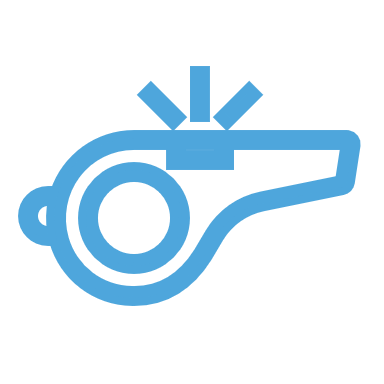 Suivez bien les étapes.Et lâchez votre cellulaire/Youtube/autre distraction.Mise en situationReprenez le code que nous avons fait en classe ensemble. Vous allez développer de nouvelles fonctionnalités !Balle du joueurCoder une balle qui va aller de gauche à droite à partir de la position du joueur.AffichageÀ partir de la ressource BalleJoueur.png, créez un objet de jeu nommée BalleJoueur avec un sprite renderer dans le niveau. Ajuster la grosseur de la balle au besoin.MouvementAjoutez et configurez des composantes CircleCollider2D ainsi que RigidBody2D.Créez et ajoutez un script nommé BalleJoueur.cs.Créez et exposez dans l’éditeur une variable de type Vector2 nommée vitesse.Codez la logique qui fera que la balle bouge de gauche à droite selon la vitesse choisie.Arrêt de la balleOn doit faire qu’elle ne puisse aller à l’infinie. Dupliquez l’objet de jeu FrontiereBoulet que vous renommerez FrontiereBalle et placez-le à droite de l’écran.Codez la logique pour que lorsqu’un VilainsBoulet atteindra FrontiereBalle, il sera détruit.Élimination des VilainsBoulets par les BallesJoueursLorsque BalleJoueur touche un VilainsBoulet, les deux doivent s’éliminer.Codez cette logique.Indice : On doit coder dans BalleJoueur.cs ainsi que dans VilainBoulet.cs.Commettre et pousser